ODGOVARANJE NA PITANJA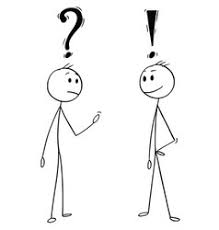 S JEDNOM ILI DVIJE RIJEČI ODGOVORI NA SLJEDEĆA PITANJA:1. ŠTO RADIŠ? 2. ŠTO ŽELIŠ?3. KAKO SI?* Napomena: vježbati u svakodnevnim situacijama svaki dan. 